Cu privire la modificarea unor hotărâriale CSȘDT al AȘM       	În scopul precizării volumului alocaţiilor pe grupe, programe, tipuri şi organizaţii în conformitate cu  prevederile art. 16 al Legii bugetului de stat pe anul 2015 nr. 72  din 12 aprilie 2015 și în conformitate cu prevederile art. 86 al  Codului cu privire la ştiinţă şi inovare nr. 259-XV din 15.07.2004, Consiliul Suprem pentru Ştiinţă şi Dezvoltare Tehnologică al AŞM  HOTĂRĂŞTE:Se aprobă modificările și completările la Hotărârea CSȘDT al AȘM nr. 273 
din 17 decembrie 2015,  după cum urmează:la p. 1 cifra „437248,8” se substituie cu cifra „437248,9,” cifra „45195,2” se substituie cu cifra „45195,3”;anexele nr. 1, 2, 3, 4, 6, 7 și 8 se expun conform anexelor nr. 1, 2, 3, 4, 6, 7 și 8 la prezenta hotărâre.Se aprobă modificările și completările la hotărârea CSȘDT al AȘM nr. 225 
din 01 octombrie 2015, după cum urmează: - cuvintele Institutul de Ecologie și Geografie – cifra „610,0” mii lei se substituie cu cifra „110,0” mii lei;   - cuvintele Universitatea Academiei de Științe a Moldovei – 317,0 mii lei se exclud;  - la p. 2 cifra „4390,0” se substituie cu cifra „3890,0,” iar cuvintele Liceul Academiei de Științe a Moldovei se exclud. Controlul privind realizarea prezentei hotărâri se pune în sarcina doamnei doctor habilitat Aurelia Hanganu, secretar ştiinţific general al AȘM.Preşedinte,     academician                                                    		Gheorghe DUCASecretar ştiinţific general,                                                                                                                         doctor habilitat                                                     		Aurelia HANGANUCONSILIUL SUPREM PENTRU 
ŞTIINŢĂ ŞI DEZVOLTARE TEHNOLOGICĂ AL ACADEMIEI 
DE ŞTIINŢE A MOLDOVEISUPREME COUNCIL ON SCIENCE 
AND TECHNOLOGICAL DEVELOPMENT OF THE ACADEMY 
OF SCIENCES OF MOLDOVA   HOTĂRÎRE“ 19 ” februarie 2016                   Nr. 41                   Nr. 41mun. Chişinău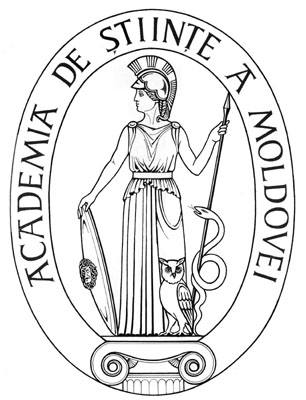 